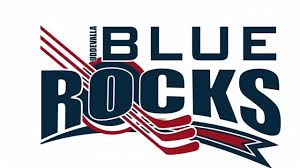 POOLSPEL U10Lördag den 10 november 2018Fridhemshallen UddevallaUddevalla Blue Rocks U10 hälsar Er välkomna att delta i U10 Poolspel i Fridhemshallen, Uddevalla. Här kommer lite information om dagen. Hålltider och spelschemaPraktisk information:Enligt direktiv från BDIF vill vi att Ni så snart som möjligt (absolut senast 3 dagar innan spel) skickar in laguppställningen till Frida på mailadress: frida.debello@gmail.com Vi bjuder in alla ledare till en kort pratstund med kaffe kl. 08:15 i köket intill omklädningsrummen. Vi kommer ha en matchvärd som tar emot gästande lag innanför entrén för att visa omklädningsrum och svara på frågor kring dagens poolspel. Matförsäljning:Cafeterian i ishallen kommer vara öppen och där finns korv och bröd, toast, hembakt fikabröd och dryck till försäljning. Föräldrarna i Team 09 kommer även att sälja grillade hamburgare och nygräddade våfflor vid entrén i ishallen. Vi tar emot både kontanter och swish. Lotteri och Puckregn:Föräldragruppen kommer även att ha ett lotteri i ishallen samt försäljning av numrerade puckar till ett puckregn i samband med spolningen utav isen.  Vi tar emot både kontanter och swish.Varmt välkomna till Fridhemshallen och Uddevalla den 10:e november. Hälsningar Lagledartrion i Team-09, Uddevalla Blue Rocks Frida Johansson (0708 188195)
Moni Ramos Lilja (0761 967380)
Mia Berglund (0739 602580) TIDPLANLAG 1LAG 209:00ABUddevalla Blue Rocks VITUddevalla Blue Rocks BLÅStenungsund HF VIT Stenungsund HF BLÅ09:40ABKungälvs IK BLÅUddevalla Blue Rocks BlåStenungsund HF BLÅStenungsund HF VIT10:15SPOLNING10:35ABUddevalla Blue Rocks VITStenungsund HF BLÅKungälvs IK BLÅUddevalla Blue Rocks BLÅ11:15ABStenungsund HF VITUddevalla Blue Rocks VITKungälv IK BLÅStenungsund HF BLÅ12:00SPOLNING och PUCKREGN12:15ABStenungsund HF VITKungälvs IK BLÅUddevalla Blue Rocks VITUddevalla Blue Rocks BLÅ